Towards the Entry into Force of the Succession Regulation: Building Future Uniformity upon Past Divergencies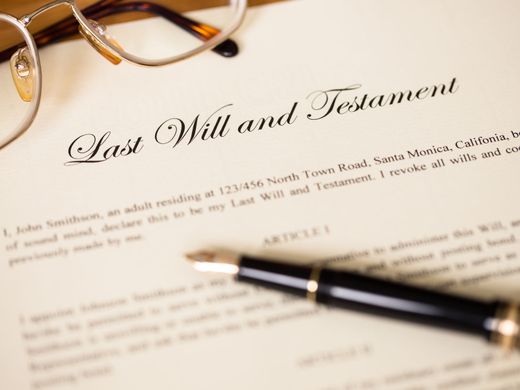 The University of Genoa is taking part to an EU co-funded research project dedicated to i) the study and analysis of the EU Regulation No. 650/2012 on jurisdiction, applicable law, recognition and enforcement of decisions and acceptance and enforcement of authentic instruments in matters of succession and on the creation of a European Certificate of Succession; ii) the collection of practical problems in cross-border succession matters; iii) overcome applicative problems, and iv) disseminate the results and train legal practitioners through case studies and conferences for the exchange of best practices.The Team of the University of Genoa, led and coordinated by Prof. Dr. Ilaria Queirolo, is contributing to attain the results of the Project; in particular, the University of Genoa, with the help of the coordinator of the Project, the University of Milan, and Fondazione Italiana del Notariato, has drafted practical questionnaires that have been spread amongst practitioners in Italy, and in Germany, Spain and Romania, once translated in the domestic languages by the single Partners.
The University of Genoa has collected the answers to the questionnaire (which you may find here) and drafted a comparative practical report, highlighting the differences between the domestic legal systems and practical problems individuals involved in cross-border succession cases might face. The University of Genoa has also drafted a report on the practical problems of the Regulation No 650/2012 concerning the rules on jurisdiction therein enshrined. .DURATION2014-2016PROJECT PARTNERSUniversità degli Studi di MilanoUniversità degli Studi di GenovaLudwig Maximilians Universitat of MunchenFondazione Italiana del NotariatoInstitut Notarial RomanConsejo General del Notariado de EspanaEuropean Institute of Public Administration LuxemburgDISPO PARTICIPANTSIlaria QUEIROLO, Laura CARPANETOKEY WORDSEuropean Union Law, judicial cooperation in civil matters, successionFUNDINGSEuropean Commission, JUST/2013/JCIV/AG/4666